軽減税率まるわかりセミナー岡山北商工会主催 消費税軽減税税率導入対策セミナー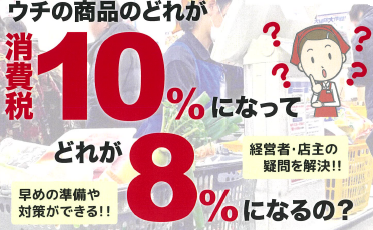 軽減税率に対応するレジの導入と併用できる補助金制度(軽減税率対策補助金)も紹介します。日時：　10月25日(木) 午後２時～４時会場：　岡山北商工会　本部（御津）（岡山市北区御津宇垣1630-1）平成31年10月１日より消費税率の引き上げと同時に、軽減税率精度が導入される予定です。この軽減税率とは一体どういうものなのか？　そして、その準備や対策はどうしたらいいのか？を税務署と税理士が詳しくお話します。複数税率の適用が見込まれる事業者の方はぜひご参加ください。内容は以下の通りです。その他：軽減税率に対応するレジの導入と併用できる補助金制度(軽減税率対策補助金)　　　　　 について参加申込・問合せは岡山北商工会本部：TEL086-724-2131（担当：山辺）◆そもそも「消費税軽減税率」って何？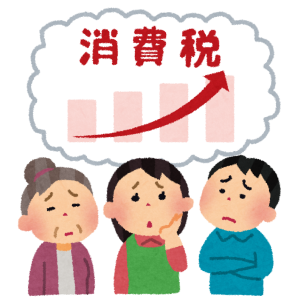 ●買うものによって、かかる税金の金額(割合)が変わる仕組みです。●食品等の生活必需品にかかる消費税率は低くなる(８％据え置き)予定。●●●●●●●●●●●●●●●●●●●●●●●●●●●●●●●●●●●●●●●●◆税率や対象となる商品・サービスはどうなるの？　商品・サービスにかかる消費税の標準税率は価格の10％（予定）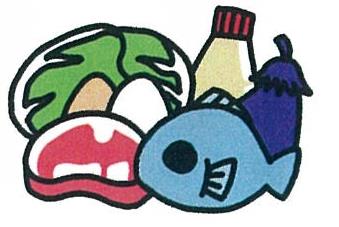 　ただし、対象となる商品・サービスの軽減税率は価格の８％（予定）　対象：酒類・外食を除く飲食料品（食品表示法に規定する食品）　　　　　　週２回以上発行される新聞（定期購読契約に基づくもの）●●●●●●●●●●●●●●●●●●●●●●●●●●●●●●●●●●●●●●●●●●●●●●●●●●●●◆軽減税率のメリットとデメリットは？●●●●●●●●●●●●●●●●●●●●●●●●●●●●●●●●●●●●●●●●●●●●●●●●●●●●◆事業者としては、どんな事前準備が必要？軽減税率の開始まであと１年しかありません。早めの準備が大切です。では、どんな事前準備が必要かというと、例えば自社が扱う商品で軽減税率の対象となるものを分類整理。軽減税率適用外が予想される不採算商品は撤退も検討。　などがあります。◆POSレジなど、軽減税率に対応するレジの導入で補助金が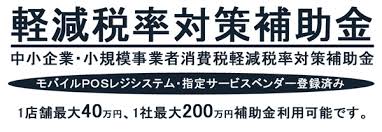 活用できます。　複数税率対応レジの導入や、受発信システムの改修等についてそ　の経費の一部が補助される制度です。１店舗最大40万円、１　社最大200万円の補助金となります。●●●●●●●●●●●●●●●●●●●●●●●●●●●●●●●●●●●●●●●●●●●●●●●●●●●●岡山北商工会行　FAX：086-724-2132              　　　　　　　　平成３０年　　月　　日10/25(木)　消費税軽減税率まるわかりセミナー※ご記入いただいた個人情報は、当会からの各種連絡・情報提供で使用する以外には利用いたしません。①消費税軽減税率の概要について②軽減税率導入対策！経営戦略ｾﾐﾅｰ消費税軽減税率導入に伴う制度の　概要について岡山西税務署から説明を行います。あわせて経理上の留意点についても解説を行います。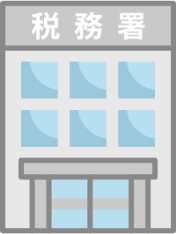 消費税改正を受けて、自社の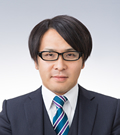 経営戦略見直しのポイントや経営計画策定の必要性、有効性について税理士よりわかりやすく説明します。★メリットは？◎税が軽減される　税が軽減されることが分かりやすいので、一般庶民にとってはとてもうれしい制度です。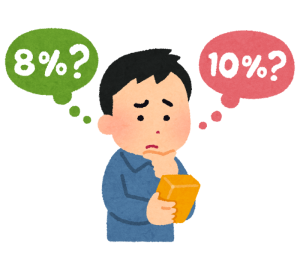 ◎一般庶民の買物にやさしい飲食料品等の買物の税金が安くなると、一般庶民にとって生活に直結する商品の税金が安くなり、負担が軽くなります。★デメリットは？◎対象品の線引きが難しい　そもそも、どれが対象品？という線引きが難しいと言えます。売る方からすれば安い税金の方に認定してもらえば売れるので、色々と難しそうです。◎経理など事務負担が増える税金が商品によって変わるとなると、スーパーなどの小売店のレジや経理関連、税務業務などはかなり大変なことになりそうです。事業所名ご連絡先電話番号